Ո Ր Ո Շ ՈՒ Մ«28»    հունիսի  2023 թվականի N   116-Ա ՀԱՅԱՍՏԱՆԻ ՀԱՆՐԱՊԵՏՈՒԹՅԱՆ  ՇԻՐԱԿԻ ՄԱՐԶԻ ԳՅՈՒՄՐԻ ՀԱՄԱՅՆՔԻ   ԲՆԱՊԱՀՊԱՆԱԿԱՆ ՀԱՐԿ ՎՃԱՐՈՂ ԹՎՈՎ 3 ԸՆԿԵՐՈՒԹՅՈՒՆՆԵՐԻ ԿՈՂՄԻՑ ՎՃԱՐՎԱԾ ԲՆԱՊԱՀՊԱՆԱԿԱՆ ՀԱՐԿԻՑ ՄԱՍՀԱՆՎՈՂ ԳՈՒՄԱՐՆԵՐՈՎ  ԲՆԱՊԱՀՊԱՆԱԿԱՆ ԾՐԱԳԻՐ ԻՐԱԿԱՆԱՑՆԵԼՈՒՆ ՀԱՄԱՁԱՅՆՈՒԹՅՈՒՆ ՏԱԼՈՒ ՄԱՍԻՆ    Հայաստանի Հանրապետության Շիրակի մարզի Գյումրի համայնքի արտաքին լուսավորության ցանցի արդիականացման և էներգաարդյունավետության բարձրացման նպատակով, ղեկավարվելով «Տեղական ինքնակառավարման մասին» օրենքի 18-րդ հոդվածի 1–ին մասի 4-րդ և 25-րդ կետերով և Հայաստանի Հանրապետության վարչապետի 2023 թվականի հունվարի 26-ի N 86-Ա որոշման    1-ին կետով հաստատված ժամանակացույցի 25-րդ կետի դրույթներով՝ Հայաստանի Հանրապետության Շիրակի մարզի Գյումրի համայնքի ավագանին որոշում է.1. Տալ համաձայնություն` Հայաստանի Հանրապետության Շիրակի մարզի Գյումրի համայնքի բնապահպանական հարկ վճարվող թվով 3 ընկերությունների կողմից վճարված բնապահպանական հարկից մասհանվող գումարներով «Գյումրիի քաղաքի Կամոյի փողոց  38Ա, 40Ա, 42Ա, 73 և Շահինյան փողոց 4  շենքերի բակի տարածքում ֆուտբոլի փոքր խաղադաշտի կառուցում» բնապահպանական ծրագրին՝ համաձայն հավելվածի։2. Սահմանել, որ 1) ծրագրի ընդհանուր արժեքը կազմում է 11 285 870 (տասնմեկ միլիոն երկու հարյուր ութսունհինգ հազար ութ հարյուր յոթանասուն) Հայաստանի Հանրապետության դրամ,2) ծրագրի իրականացման հետ առնչվող այլ փաստաթղթերի  ստորագրումը, դրանցից բխող գործառույթների կազմակերպումն իրականացնում է Հայաստանի Հանրապետության Շիրակի մարզի Գյումրի համայնքի ղեկավարը։3. Սույն որոշումն ուժի մեջ է մտնում հրապարակմանը հաջորդող օրվանից։Հայաստանի Հանրապետության Շիրակի մարզի Գյումրի համայնքի ավագանիԿողմ (25)                                   Դեմ (0)                           Ձեռնպահ (0)ՀԱՅԱՍՏԱՆԻ ՀԱՆՐԱՊԵՏՈՒԹՅԱՆ   ՇԻՐԱԿԻՄԱՐԶԻ ԳՅՈՒՄՐԻ ՀԱՄԱՅՆՔԻ ՂԵԿԱՎԱՐ		                                   ՎԱՐԴԳԵՍ  ՍԱՄՍՈՆՅԱՆ ԻՍԿԱԿԱՆԻՀԵՏ ՃԻՇՏ է՝  ԱՇԽԱՏԱԿԱԶՄԻ ՔԱՐՏՈՒՂԱՐ                                                                        ԿԱՐԵՆ ԲԱԴԱԼՅԱՆք. Գյումրի«28» հունիսի 2023 թվական   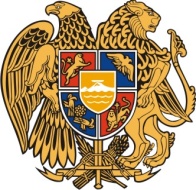 Հ Ա Յ Ա Ս Տ Ա Ն Ի     Հ Ա Ն Ր Ա Պ Ե Տ Ո Ւ Թ Յ ՈՒ ՆՇ Ի Ր Ա Կ Ի   Մ Ա Ր Զ Գ Յ ՈՒ Մ Ր Ի   Հ Ա Մ Ա Յ Ն Ք Ի   Ա Վ Ա Գ Ա Ն Ի3104 , Գյումրի, Վարդանանց հրապարակ 1Հեռ. (+374  312)  2-22-00; Ֆաքս (+374  312)  3-26-06Էլ. փոստ gyumri@gyumri.amՎ.Սամսոնյան Գ.ՄելիքյանԼ.ՍանոյանՄ.ՍահակյանՏ.ՀովհաննիսյանԹ.ՀամբարձումյանՆ.ՊողոսյանԳ.ՊասկևիչյանԽ.ՎարաժյանՍ.ՀովհաննիսյանՀ.ԱսատրյանԱ.ԲեյբուտյանԱ.ՊապիկյանՔ.ՀարությունյանԶ.Միքայելյան Լ.ՄուրադյանՀ.ՍտեփանյանՎ.ՀակոբյանԿ.ՍոսյանՍ.ԱդամյանԳ.Մանուկյան Կ.ՄալխասյանԿ.Ասատրյան    Ն.ՄիրզոյանՀ.Մարգարյան 